Муниципальное автономное дошкольное образовательное учреждениедетский сад № 14 г. Липецка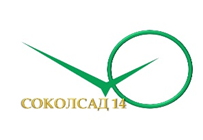 Консультация для родителей на тему"Дети и домашние питомцы".Воспитатель: Дудченко О.В. ЛипецкВ отличие от статичной игрушки, животное дышит, бегает, активно играет, забирая часть тревог и напряжения у детей. Возможность поговорить, пожаловаться, поласкаться с домашними животными, необходима детям, особенно когда взрослые уделяют им мало внимания. У замкнутых, робких, нерешительных детей хомячок, кошка или собака часто заменяют друга: им доверяют тайны, печали и радости. Своим существованием рядом с ребенком животные сглаживают его одиночество, особенно когда родители заняты своей жизнью.

Роль животных в жизни детей.
Учёные впервые подтвердили сильную привязанность детей к домашним животным. Данными опроса они доказали, что животные могут стать важнейшими партнёрами детей. Ими была опрошена группа детей в возрасте 7-8 лет. 90% детей поставили домашних питомцев в список 10 наиболее важных компонентов своей жизни, при этом для некоторых из них собака или кошка были важнее родственников или учителей! Однако на первом месте в этом списке всё же стоят мамы, на втором - папы.
Роль животных в своей жизни дети оценивают очень реалистично. Так, например ни один ребёнок не ожидал помощи от своего животного в случае болезни. Но при этом в первую очередь собака была названа наиболее излюбленным собеседником, дающим утешение в горе или хранителем тайны. В общем, по словам детей, их отношение к животным обуславливалось привязанностью, доверием и отсутствием конфликтов.
Многие противники животных могут возразить: иной малыш не только не научится любви и состраданию, но измучит самого котенка или щенка. Во-первых, измучить зверька не так-то просто — даже маленький котенок способен постоять за себя или, в крайнем случае, просто спрятаться. А во-вторых, все зависит от отношения к животному взрослых — малыш будет копировать их поведение. Если родители принимают щенка или котенка как нового члена семьи, то для ребенка он станет другом, если же животное существует как предмет интерьера, то и ребенок быстро научится равнодушию и жестокости по отношению к любому живому существу.
Еще один вопрос, который возникает перед родителями, все-таки решившимися на живность в доме, это кто больше подходит малышу. Некоторые специалисты советуют ориентироваться на темперамент и тип личности ребенка. К примеру, флегматичному нужен зверек, с которым можно было бы общаться с помощью звуков и прикосновений: морские свинки, хомячки, мышки. При этом нужно учитывать и притязания самих представителей фауны. Как известно, люди веселые и активные лучше уживаются с пернатыми: в гнетущей, унылой атмосфере птицы быстро заболевают и могут даже умереть от постоянного стресса.
С черепахами малышам скучно: наблюдать за ними неинтересно, общаться невозможно, и потому очень быстро хозяева вообще перестают обращать на них внимание.
Аквариум с рыбками больше подойдет детям рациональным, склонным к коллекционированию, знающим, чего хотят от жизни, а также беспокойным, легковозбудимым — длительное созерцание неторопливо плавающих рыб успокоит любую нервную систему.
Влияние животных на полноценное развитие личности ребенка.
Интеллектуальное развитие:
* Животные являются источником первых знаний о природе. Ребенок видит животное - он к нему тянется, распознает названия, отмечает различия, познает его поведение.

* Животные являются источником развития сенсорных способностей малышей. Ни одна обучающая игрушка не может сравниться с природой. Ребенок непосредственно через органы чувств воспринимает объект: форму, величину, цвет, запах, пространственное расположение, движения, мягкость, фактуру шерсти и так далее.

* Животные являются источником развития логического мышления. На основе представлений о животных, дети учатся видеть связи и зависимости: киса мяукает у миски - голодная, хорек высоко подпрыгивает, гулит - хочет поиграть, затаился - охотится.

* Животные источник для различных видов деятельности - наблюдение, игра, труд, творчество и так далее. В результате формируется любознательность, наблюдательность, развивается фантазия.

Животные - источник нравственного воспитания:
* Источник первых переживаний и радости. Ребенок испытывает положительные эмоции в общении с животным. В современном обществе этого как раз больше всего и не хватает - положительных переживаний.

* В процессе общения у ребенка развиваются чувства прекрасного. Они учатся видеть естественную красоту.

* В процессе деятельности ребенок учится проявлять бережное (пассивное) и заботливое (активное) отношение к животному миру в целом. Таким образом, у ребенка формируется основы экологической культуры, которая является составной частью духовной культуры.

Животные - источник эстетического воспитания и развития:
Натуральная и естественная красота побуждает детей к творчеству. Дети любят стремятся отражать свои переживания с животным в детских стихах, рассказах собственного сочинения и конечно же в изобразительной деятельности.

Животные - источник трудового воспитания:
В процессе наблюдения, ребенок знакомится с несложными трудовыми операциями. Под руководством взрослых у него формируются элементарные навыки по уходу за животными. Приобретаются дополнительные сведения об условиях жизни в природе и в домашних условиях.

Животные - источник физического развития:
В процессе прогулок с собакой, хорьком, кроликом и так далее, дети также совершенствуются физически, укрепляется их здоровье и психическое развитие.